                  History A Level preparation work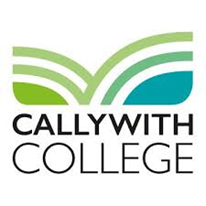 Watch; Jeremy Paxman's Empire series (on YouTube)Niall Ferguson's Empire How Britain Made the Modern World (on YouTube)Andrew Marr's Making of Modern Britain (on YouTube)Online Reading; https://www.historyextra.com/period/20th-century/amritsar-massacre-india-british-empires-darkest-day-churchill-general-dyer/https://www.historyextra.com/period/victorian/why-how-britain-became-global-superpower-empire-industrial-revolution/https://www.historyextra.com/period/georgian/british-empire-landmarks-doorsteps-kwasi-kwarteng-mp-cities-britain/https://www.historyextra.com/period/20th-century/how-significant-suez-crisis-canal-anthony-eden-failure-egypt-invasion/https://www.historyextra.com/period/victorian/raj-nostalgia-reconsidering-the-stories-through-which-we-view-empire/https://www.historyextra.com/period/victorian/the-british-empire-10-big-questions/
These articles are from BBC History Extra which is normally a subscription service - but is free at the moment to due to ongoing circumstances - if possible advice would be to copy and paste the articles into word to then read at own pace. Additionally, as our first topic any articles from BBC History Extra website that focus on the Empire from the 1800's through to modern day are worthwhile having a look at - a simple search of 'British Empire' throws up loads of articles.All the reading is on Empire as it’s the first topic we look at and the one people are usually less familiar with - however there are lots of good documentaries on the Nazis on BBC iPlayer, Netflix etc (Chaos and Consent: The Nazis a warning from History is a particularly good one). America's Biggest Fibs by Lucy Worsley (episodes 1 and 2) are a particularly good introduction for our coursework topic - although it isn't on iPlayer at the moment, it does occasionally come back online so is worth keeping an eye out for it.General things to be noting/thinking about for Empire reading;An understanding of the geography of the Empire Reasons for the growth/decline of EmpireThe attitudes/views towards indigenous peoples and their views towards British ruleTopicsBritish Empire 1857 to 1967Germany 1918 to 1945America – c1760 to 1865